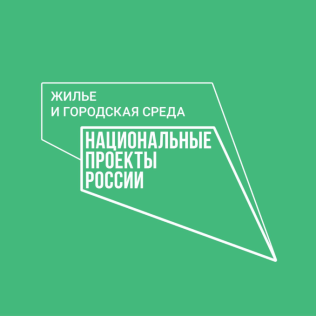 19 августа 2021 года проект «Объединяя город. Благоустройство центральной части города Асино» стал победителем Всероссийского конкурса лучших проектов создания комфортной городской среды. Полностью ознакомиться с проектом можно пройдя по ссылке: https://cloud.mail.ru/public/QPRJ/8N6Dxiugz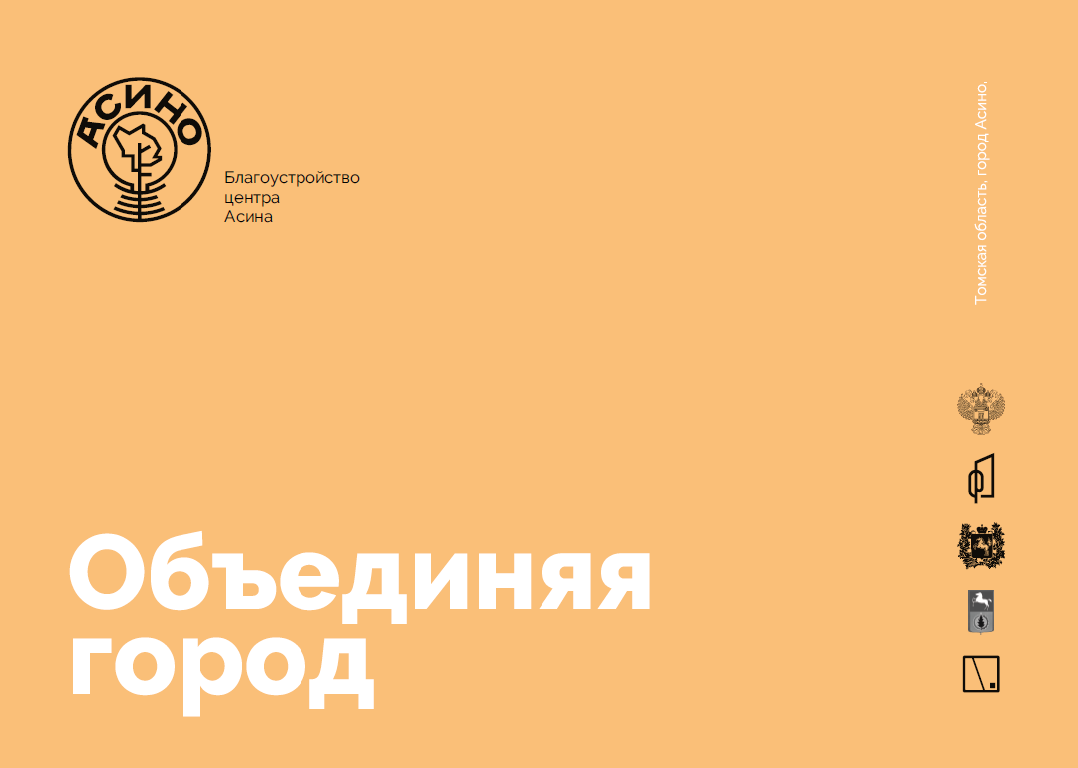 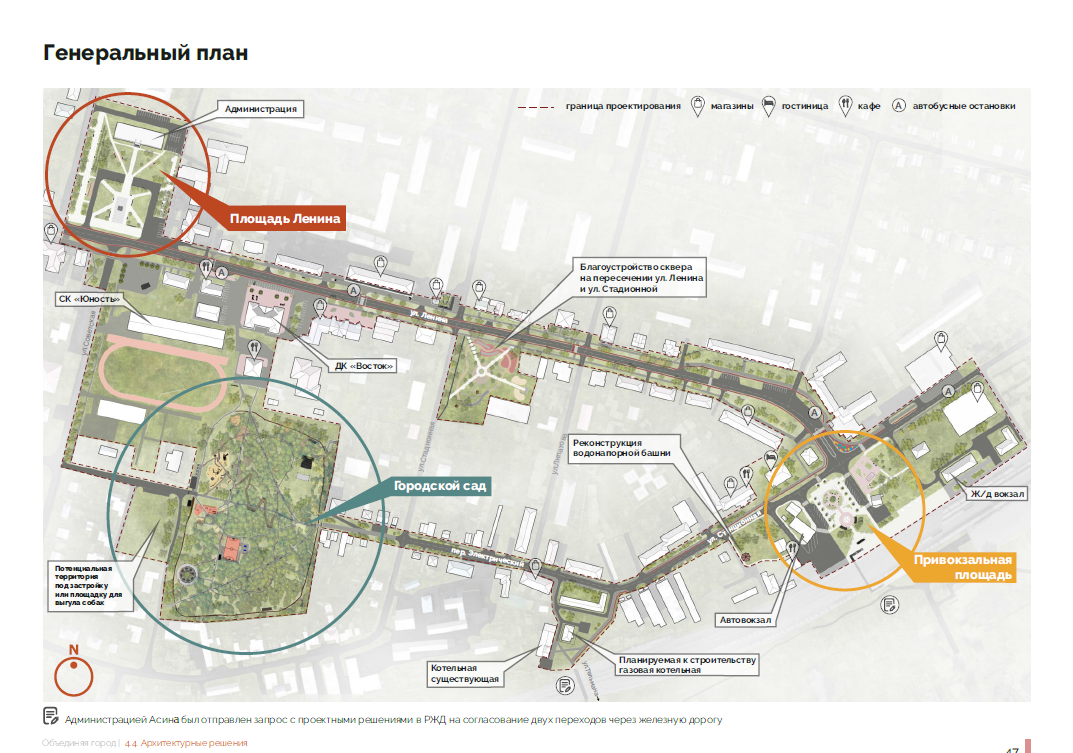 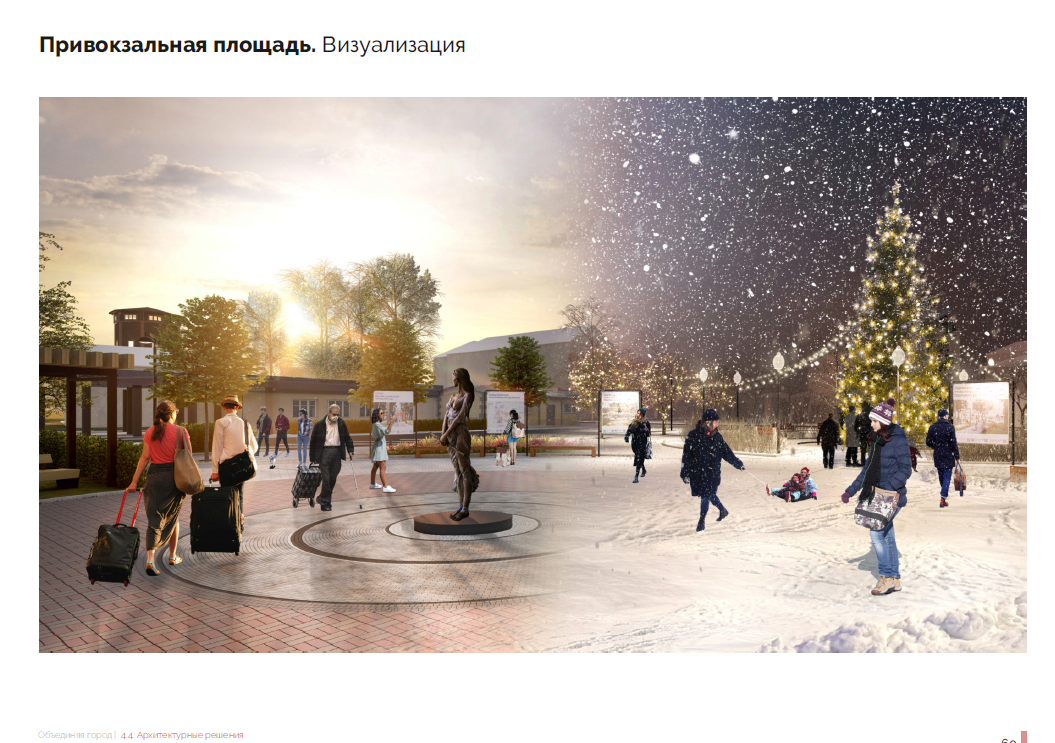 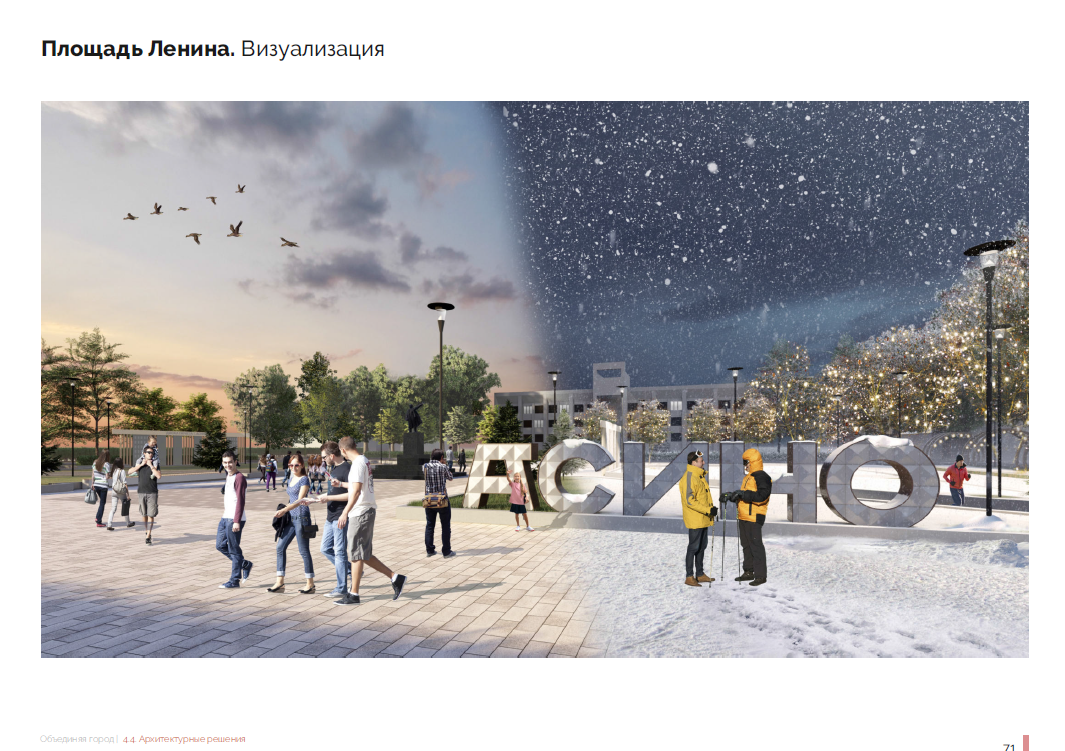 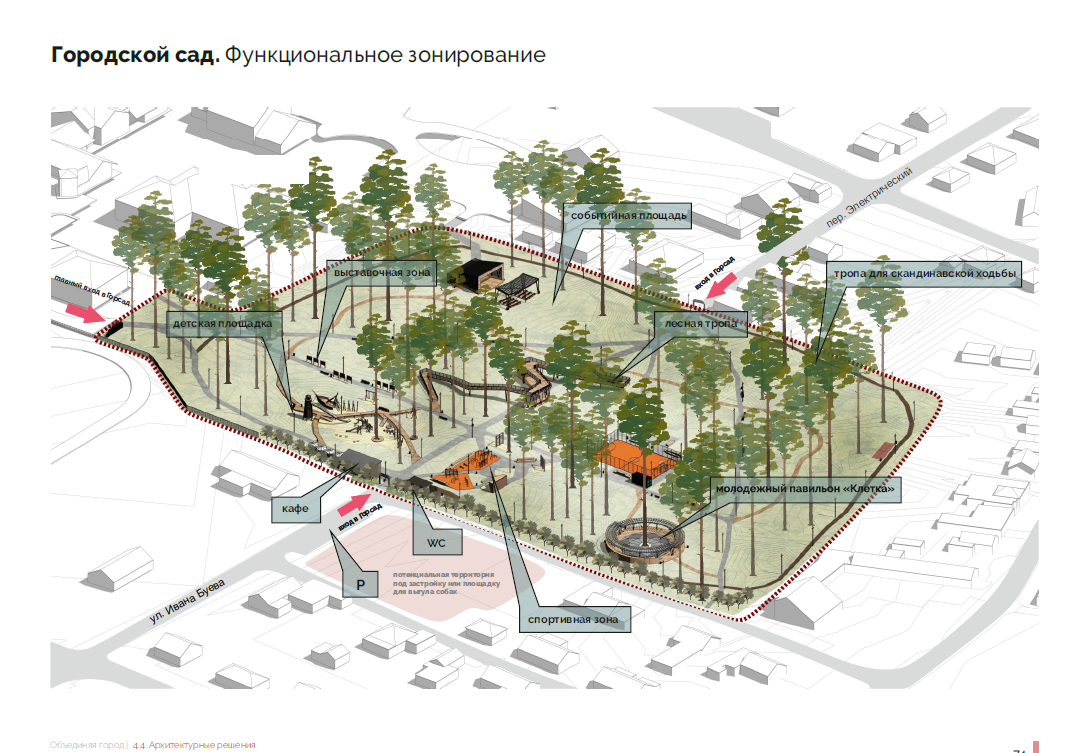 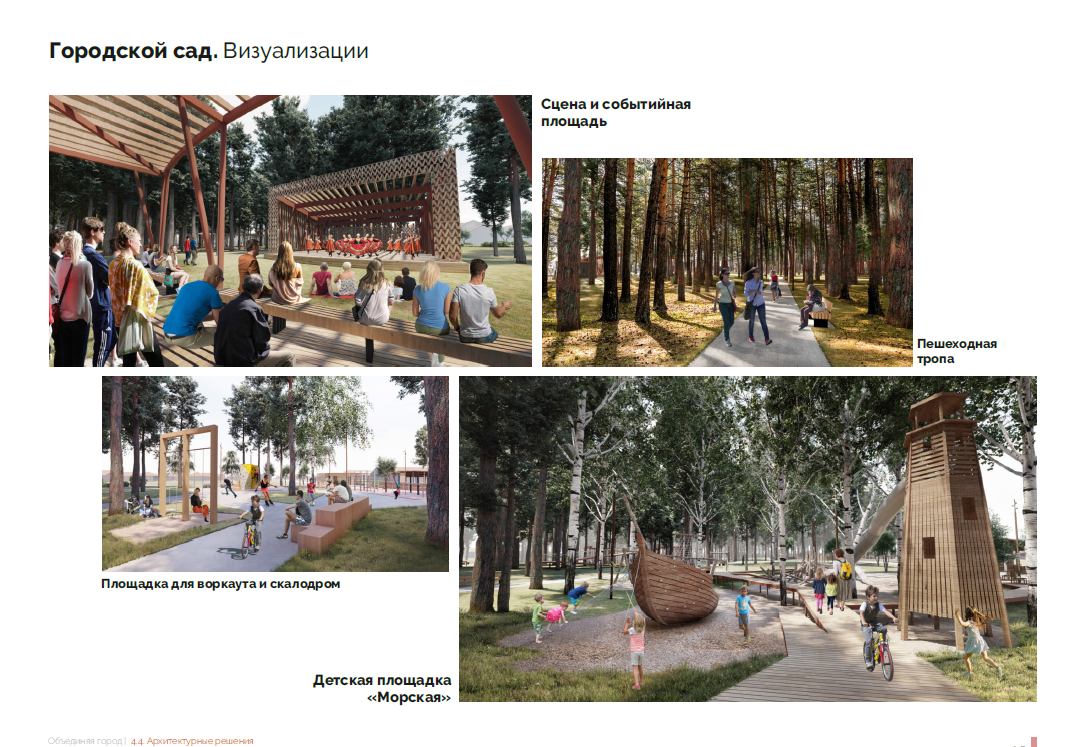 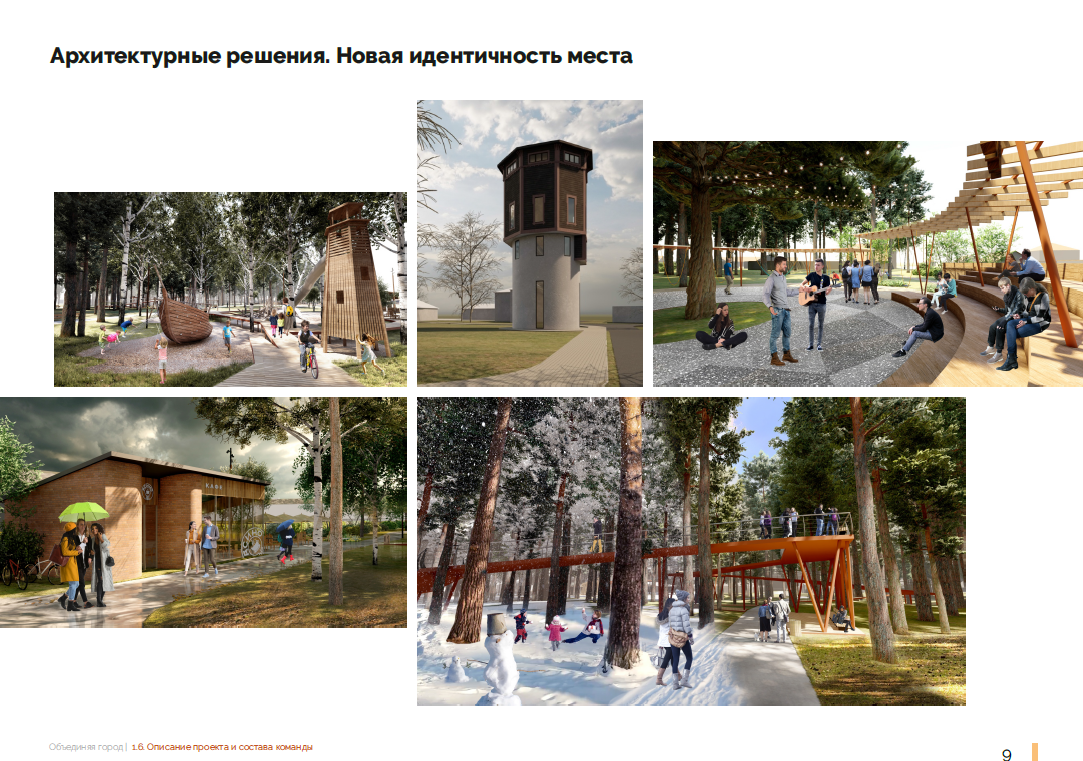 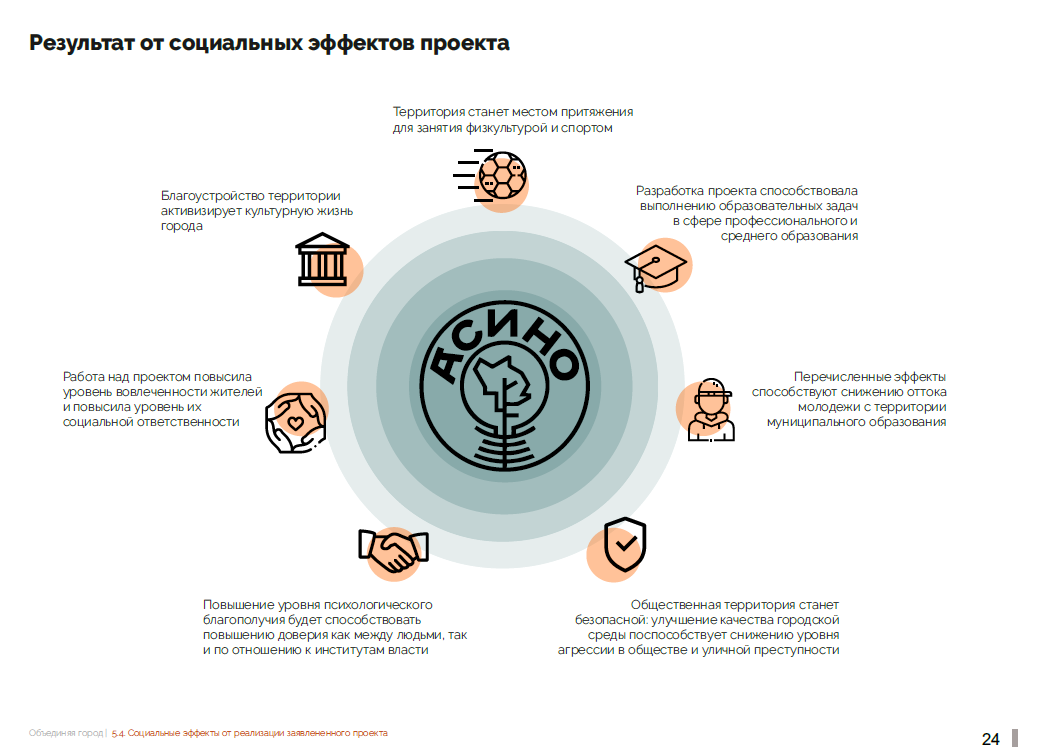 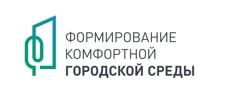 #томскаяобласть #ГородаМеняютсяДляНас